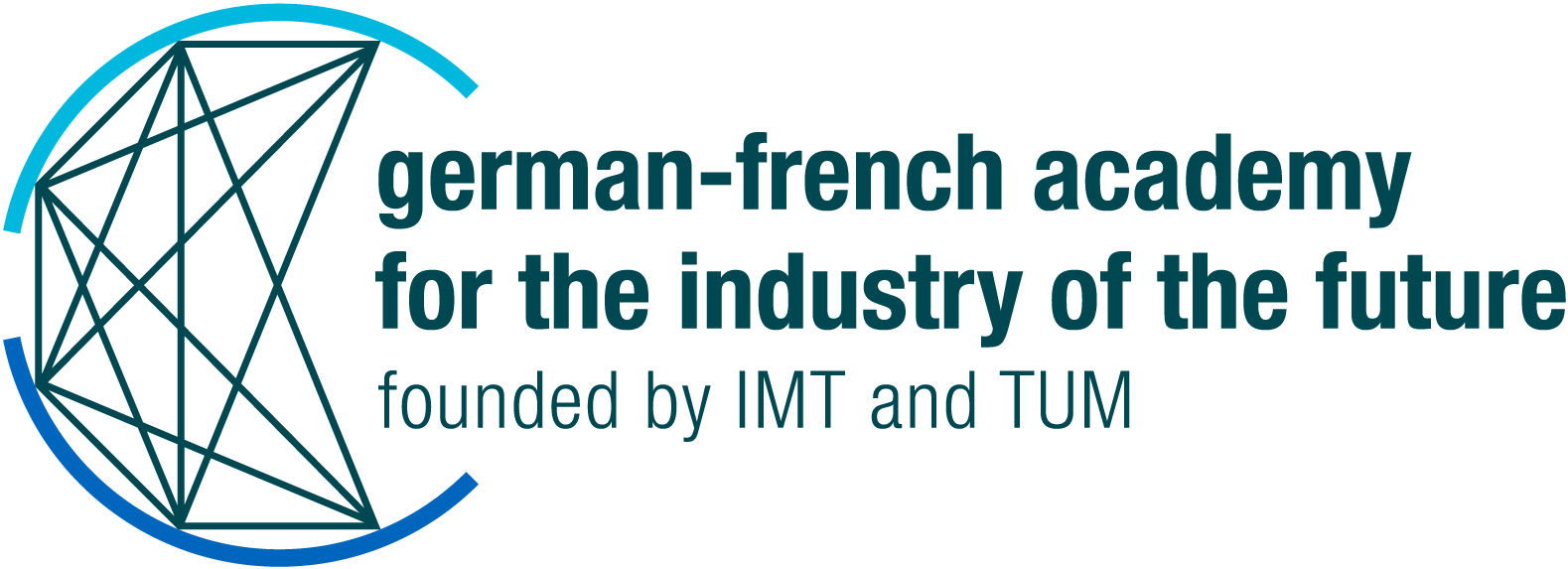 CALL FOR PROPOSALS 2022Education & KnowledgeAcronym and title of the initiativeKeywords / Application areasType of initiative (summer/winter school, online courses, executive educational programs, scientific workshops, hackathons, others).ApplicantsPlease provide a short description of the people involved in the project. (complementarity, joint experience in other projects, etc.)Other partnersPlease mention if other partners will be committed in the project. (associated researchers, industrial partners).In case of an event (summer/winter school, scientific conferences), provide a list of potential speakers.Project outline (1-2 pages)Please provide a description of the project addressing following points:Motivation and addressed topics,Relevance in terms of initial and vocational education and/or life-long learning,Scientific and educative objectives of the project,Added-value of the German-French collaboration,Target group(s),Implementation methods and measures,Dissemination methods,Expected impact on academia and industry,Perspectives of the project.Finance planPlease provide a balanced finance plan mentioning the expenses (type of expenses) and revenues (own funds, third-party funding and requested funding from the GFA). Project timelinePlease provide a Gantt chart including milestones and personnel planning with a relative timing from the project start. [ ]	We contacted the GFA coordinators in order to have more detailed information and advice on our planned initiative. [ ] 	We are aware of and able to invest the required own resources, in particular our required own time, to execute the project.Date, signature(s) of the author(s):xxxxxxTUMTUMIMTIMTPrincipal investigatorPrincipal investigatorPrincipal investigatorPrincipal investigatorNameNameInstituteInstituteE-mailE-mailOther contact person in charge of the projectOther contact person in charge of the projectOther contact person in charge of the projectOther contact person in charge of the projectNameNameInstituteInstituteFunction in the projectFunction in the projectE-mailE-mailxxxxxx